20. 9.			Učivo 1.C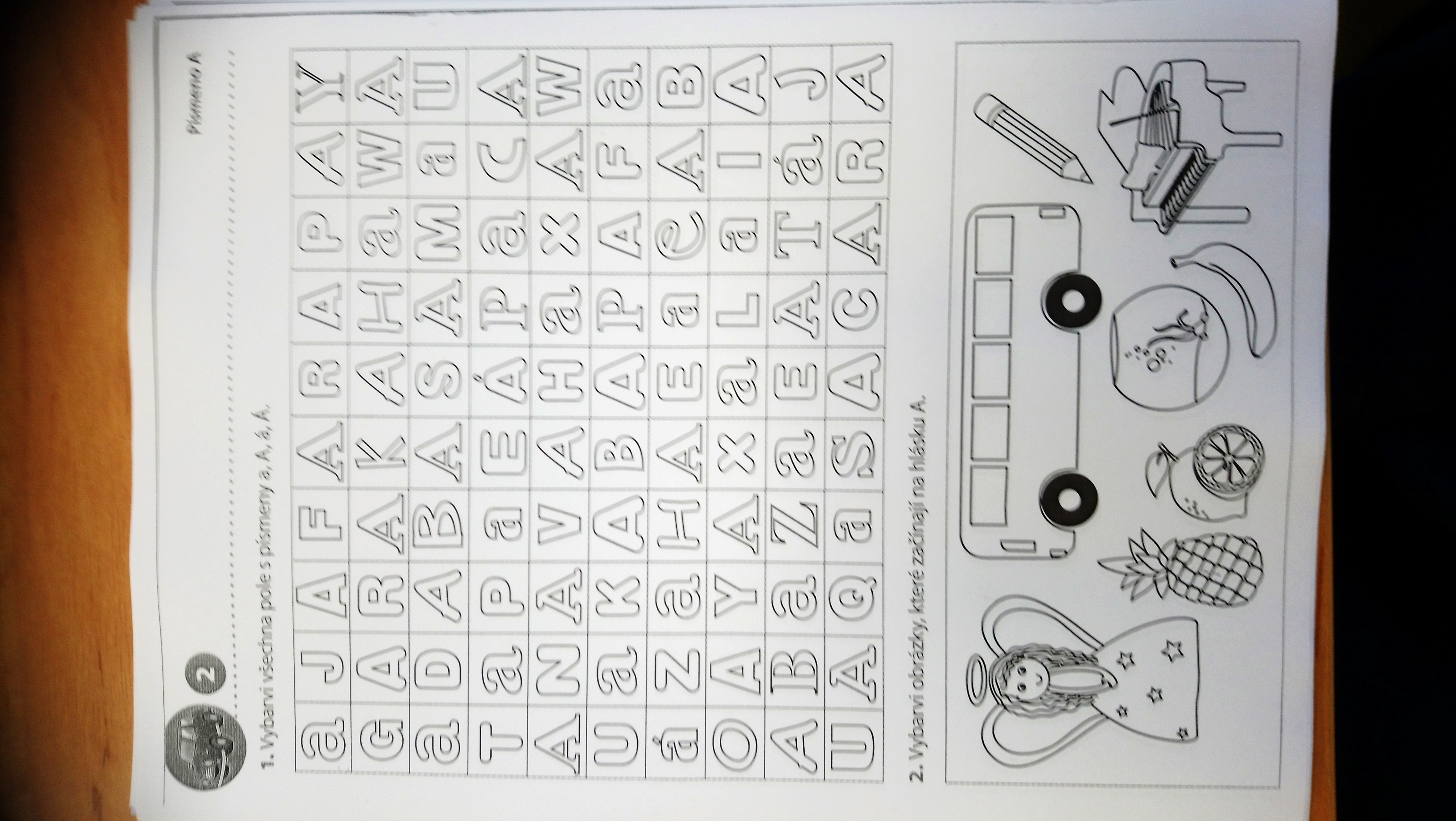 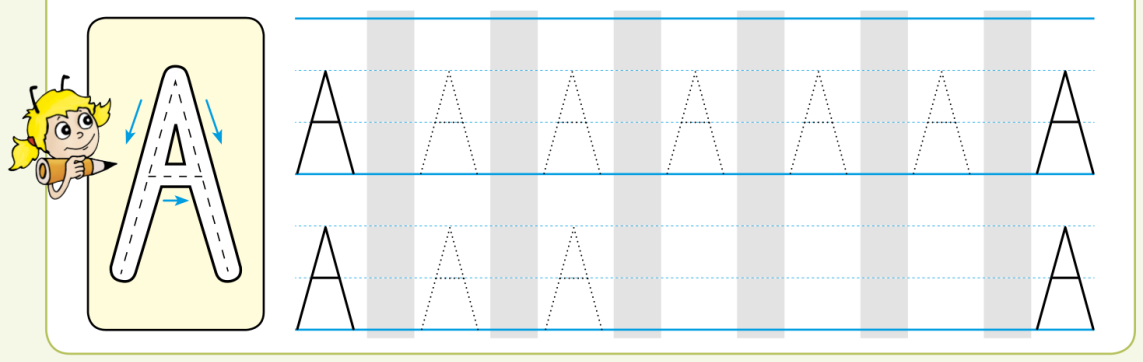 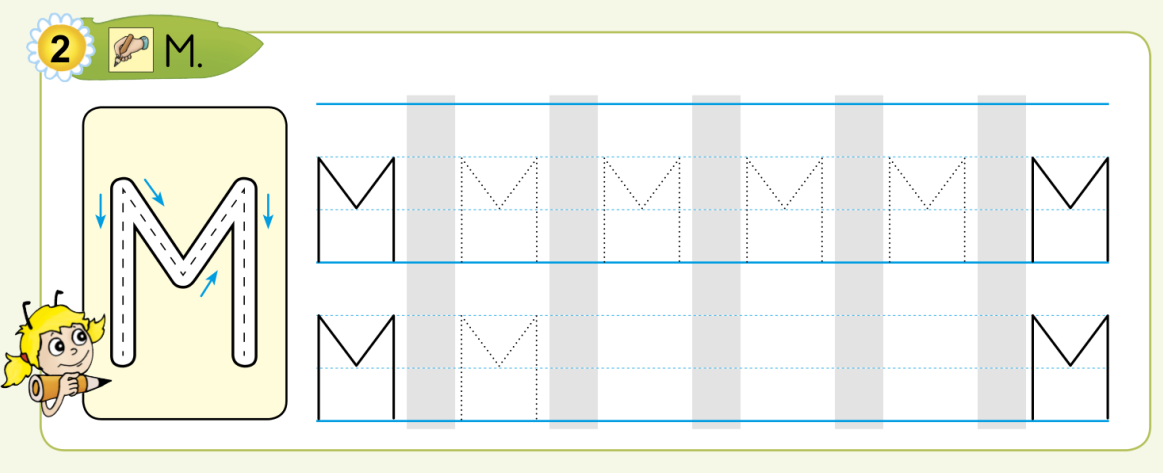 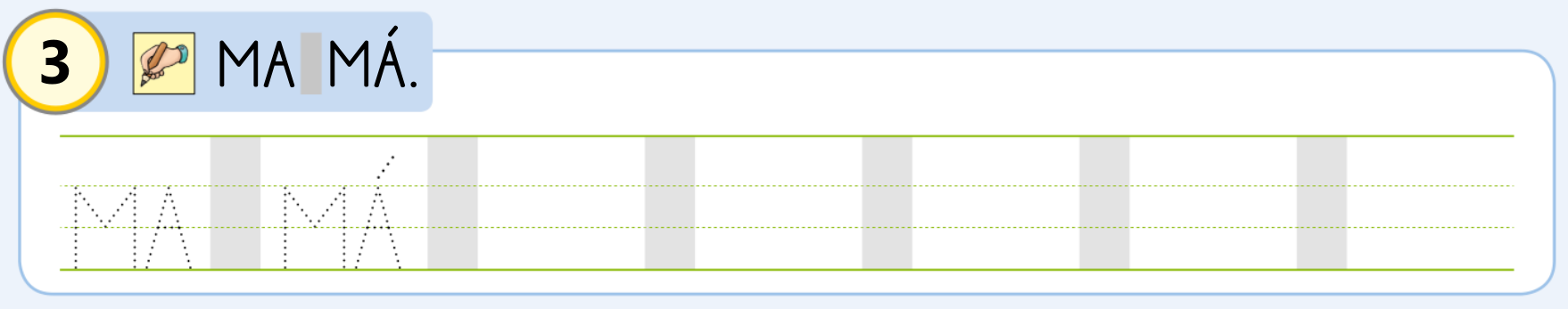 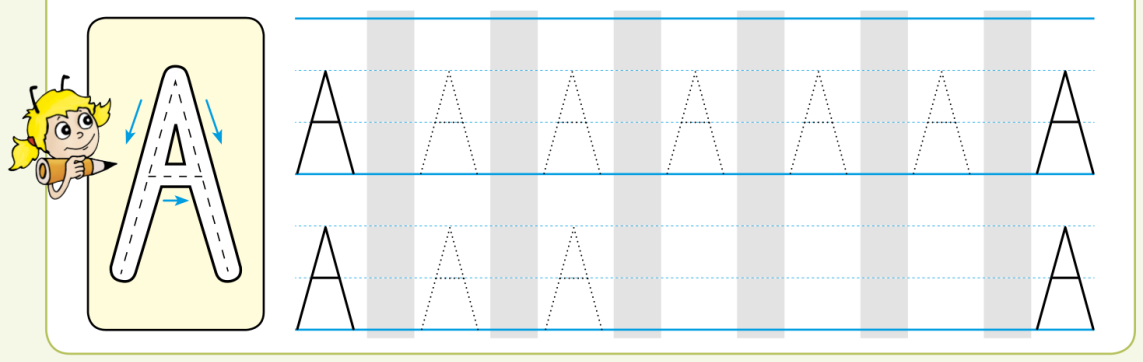 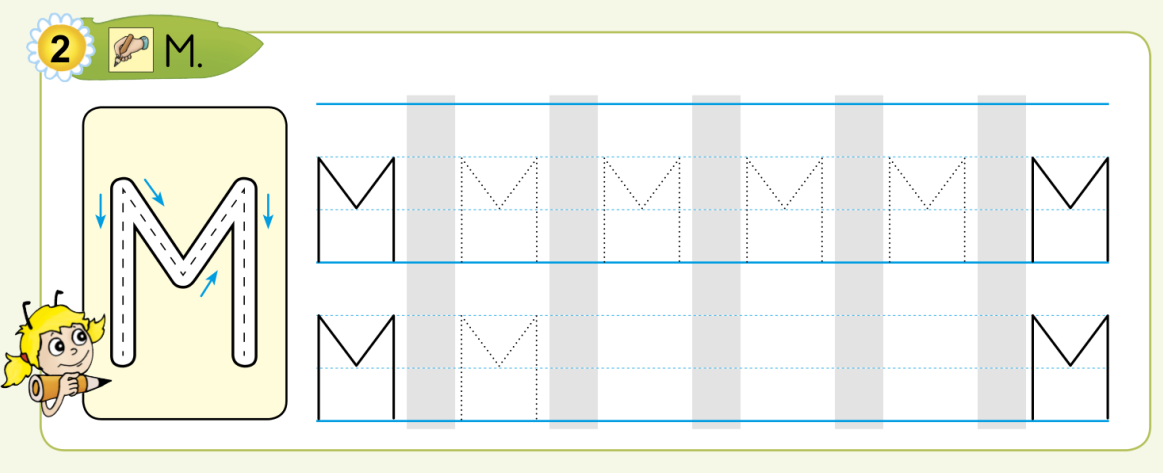 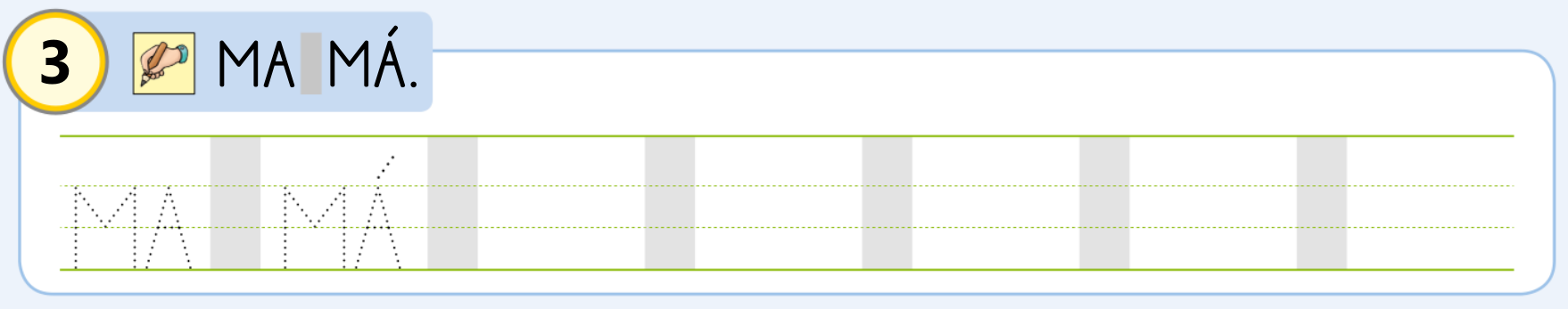 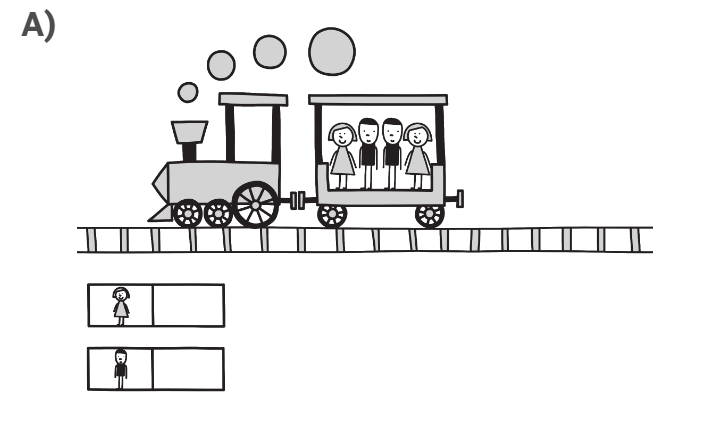 . 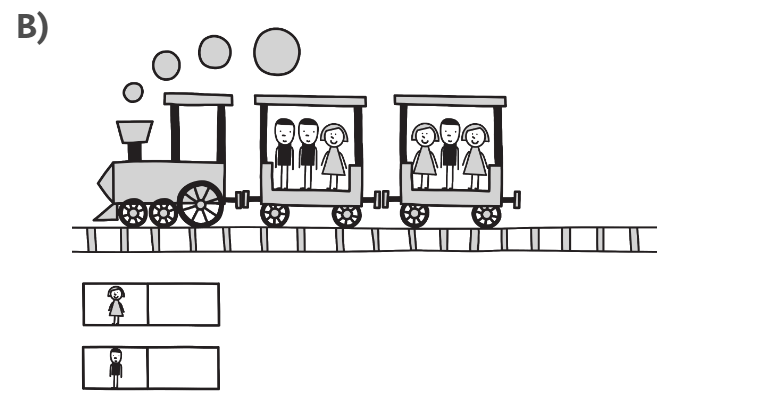 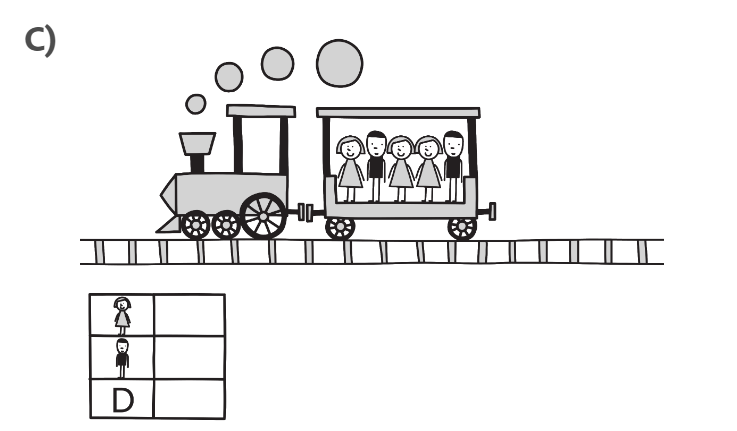 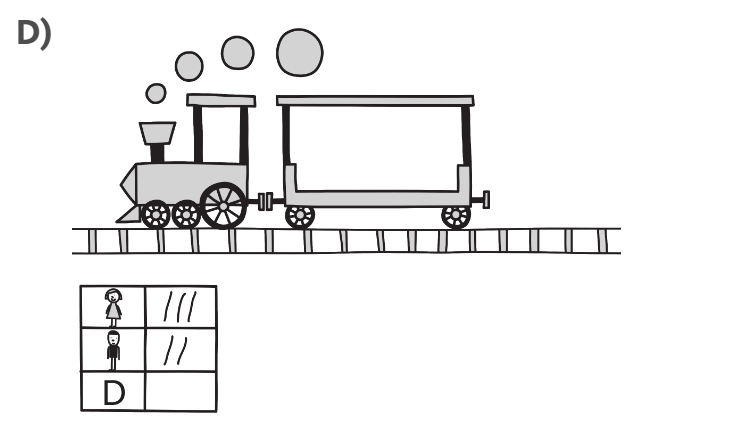 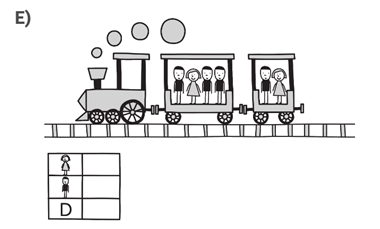 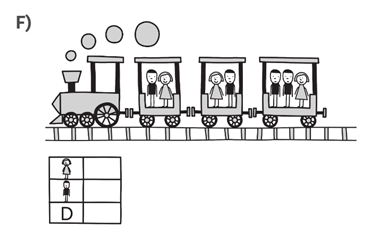 DenPředmětUčivo (pracovní sešit)DÚSTČJRozlišení krátké a dlouhé slabiky – na destičku z jedné strany napíšeme slabiku MA, z druhé MÁ – co uslyší, tu stranu zvednou (střídám samotné M, MA, MÁ) – často děti neslyší samohlásky, ty jsou nejtěžší, tak hledáme způsob, jak to poznat…ŽA 10/3 Nácvik čtení slabik – prvně každé písmeno zvlášť, pak spojíme dohromady (pomůže si během toho tužkou kopírovat oblouček pod písmeny) – TRPĚLIVOST!!! Nácvik trvá delší dobu a je hodně individuální.Pohybová hra – trojice slov (malina, lékař, maminka) – na každou slabiku slov vyskočíme/uděláme dřep/mávneme rukama, jako křídly… A nakonec řekneme, které slovo do řady nepatříČJ půlenáPracovní list - Poznáváme písmenka A/a a barevně je označíme (diskuze nad různými typy písmy, proč vznikly a tvoří se nové)Procvičení správného postoje (nohy na šíři kyčlí, lehce podsadit pánev, narovnat záda), kroužení rukama v rameni, lokti, zápěstíUC str. 5 - uvolnění ramenního kloubu, počítáme jablka, hrušky, vosy MDokončení gradovaných úloh – pracovní list + vlastní kontrolaPS 12/1 a 2 – samostatná práceBludiště a jejich řešení + diskuze nad počtem řešení, jak bylo srozumitelné, přehledné ČJTéma RODINA – povídání, kdo do ní patří, jak se členové rodiny jmenují + vztahy (dcera, vnučka, teta, sestřenice) ½ Pracovního listu - trénink psaní přesných písmen A, M + sebehodnocení (s čím nejsem spokojen, podtrhnu, co se mi povedlo, označím hvězdičkou)Čtení knihy – pozorné naslouchání + ilustrace k textu